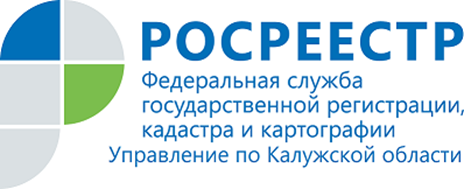 ПРЕСС-РЕЛИЗ11.12.2019Госслужащие Управления Росреестра 
по Калужской области показали хорошие знания антикоррупционных стандартов.В Управлении Росреестра по Калужской области более 200 государственных служащих Управления прошли тестирование по вопросам противодействия коррупции.Проверка знаний была организована Управлением в рамках празднования Международного дня борьбы с коррупцией в соответствии 
с Планом мероприятий по противодействию коррупции на 2018 – 2020 годы.Результаты тестирования показали хорошие знания госслужащими антикоррупционных стандартов.Анализ результатов тестирования показал, что средний процент правильных ответов составил 90 %, средняя оценка составила 4 балла. В дальнейшем результаты тестирования будут использованы 
при формировании тематики и программ последующих семинаров и лекций 
с гражданскими служащими Управления.Об Управлении Росреестра по Калужской областиУправление Федеральной службы государственной регистрации, кадастра и картографии (Росреестр) 
по Калужской области является территориальным органом федерального органа исполнительной власти, осуществляющим функции по государственной регистрации прав на недвижимое имущество и сделок с ним, землеустройства, государственного мониторинга земель, а также функции по федеральному государственному надзору в области геодезии и картографии, государственному земельному надзору, надзору за деятельностью саморегулируемых организаций, организации работы Комиссии по оспариванию кадастровой стоимости объектов недвижимости. Осуществляет контроль за деятельностью подведомственного учреждения Росреестра - филиала ФГБУ «ФКП Росреестра» по Калужской области по предоставлению государственных услуг Росреестра. Руководитель Управления Росреестра по Калужской области – Ольга Заливацкая.http://rosreestr.ru/ Контакты для СМИ: +7(4842) 56-47-85 (вн.123), 56-47-83